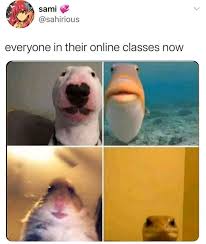 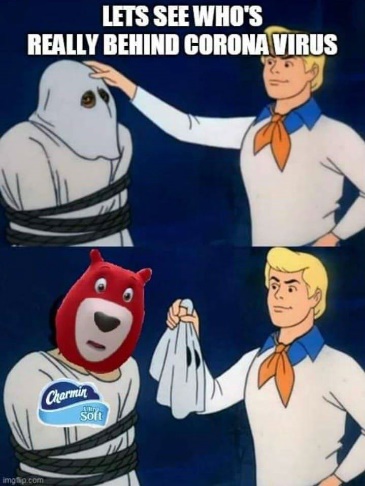 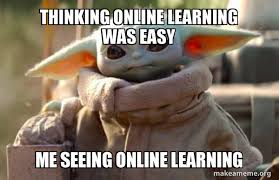 Week 2 – April 13th – April 20th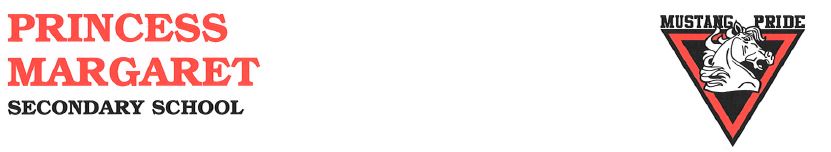 1. HOW TO START.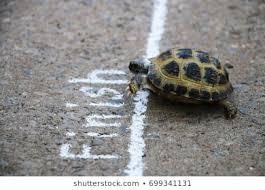 -Check your student email – there are instructions there. -Most material is currently up on my website at:  https://mrfitton.weebly.com/online-prison-unit.htmlPlease click the link above or go to the website to start learning.  2.  DON’T WORK TOO FAR AHEAD, YET. Do not work too far ahead; The site is evolving to change according to student needs.Checkmark When DoneTask – Assignments, Learning Activities1. Download Remind App if you have not yet. B Block Law: https://www.remind.com/join/law12blo?utm_source=email&utm_medium=ios&utm_campaign=join_inviteC Block Law: https://www.remind.com/join/law12c?utm_source=email&utm_medium=ios&utm_campaign=join_invite2. Go to: https://mrfitton.weebly.com/online-prison-unit.html   ( Follow Lesson 2)3. Watch the videos of Sheriff Joes Prisons – Are they about punishment or rehabilitation and are they good or bad prisons?4. Watch the videos on Norway’s Prisons– Are they about punishment or rehabilitation and are they good or bad prisons?5. Watch Mr. Fitton answer you Prison questions via video: https://youtu.be/r9J5220Z7ks 6. Get ready for a lively class debate via “Teams:”What Prison System Should Canada have – America’s or Norway’s.7. DATES OF THE DEBATE: Friday, April 17th - B-Block Law: 10:30-11:00
Friday -April 17th  C-Block Law 12:00-12:30

For anyone who couldn't make it, or anyone who wants to engage in more debate:

Monday, April 20th - C Block Law 10:30-11:00
Monday, April 20th - B Block Law 12:00-12:30*Please note, students can attend more than one debate if they want.  